重庆市铜梁区规划和自然资源局关于公布铜梁区2021年集体建设用地土地定级及基准地价成果的通知各镇人民政府、街道办事处，区政府有关部门，有关单位：为建立完善政府公示自然资源价格体系及为后续开展农村集体经营性建设用地入市工作提供支撑，区规划自然资源局开展了铜梁区2021年集体建设用地土地定级及基准地价评估工作。目前，集体建设用地土地定级及基准地价成果已通过市规划自然资源局专家组验收、完成听证并经区政府常务会同意公布，现将该成果予以公布，并就有关事项通知如下：一、本次公布的土地级别和基准地价适用于为土地利用总体规划确定的允许建设区及有条件建设区与城镇规划确定的建设用地红线范围重叠部分以外的区域的集体建设用地使用权。二、土地级别和基准地价实施中的具体问题由区规划和自然资源局负责解释。区规划和自然资源局将根据经济社会发展情况及市场需要，适时调整更新土地级别和基准地价。三、本通知自公布之日起施行生效。   附件：1.铜梁区集体建设用地土地级别及基准地价图2.铜梁区集体建设用地基准地价表3.铜梁区集体建设用地土地级别册4.铜梁区集体建设用地使用权基准地价说明    重庆市铜梁区规划和自然资源局                                                2021年11月15日附件1   铜梁区集体建设用地土地级别及基准地价图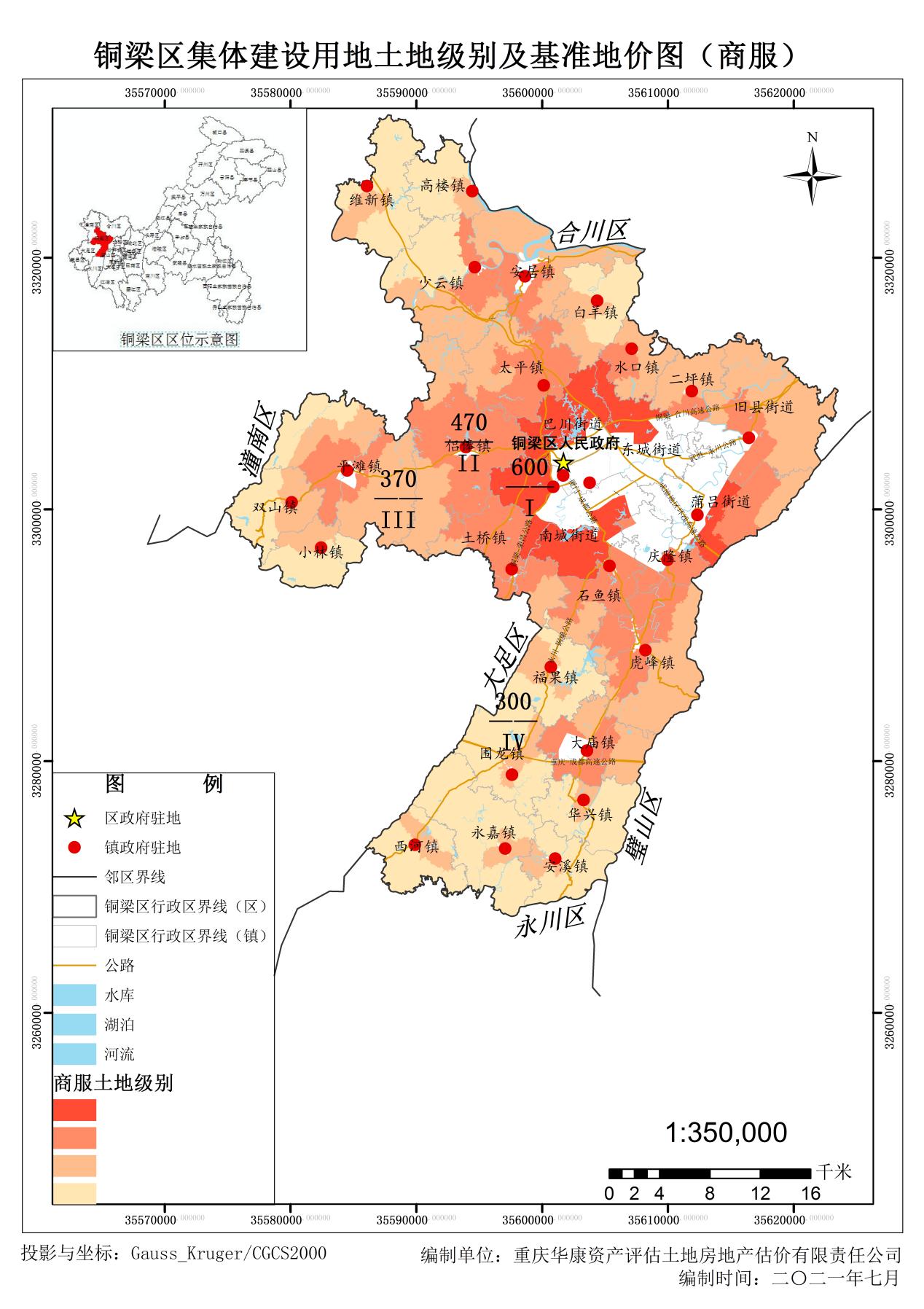 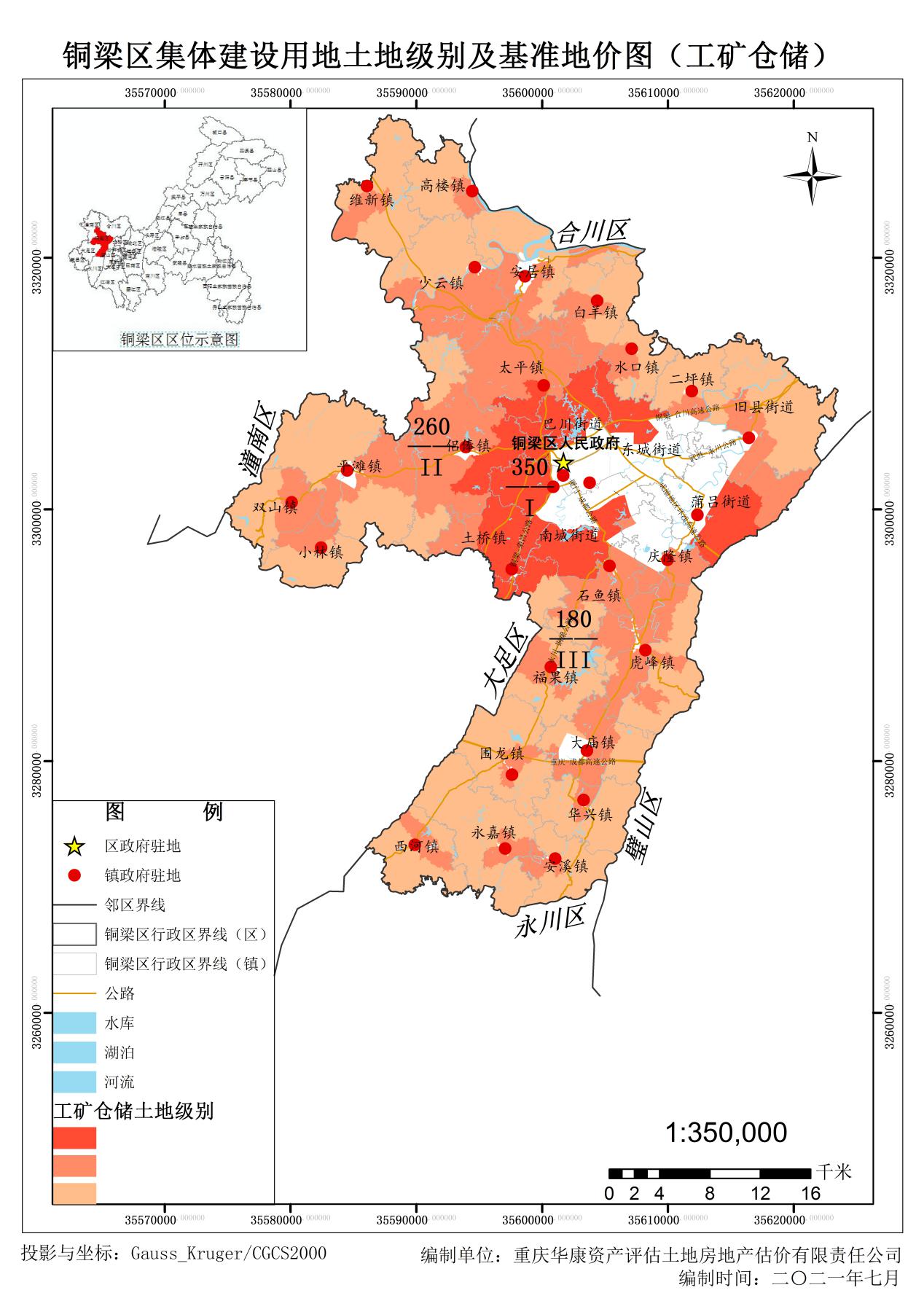 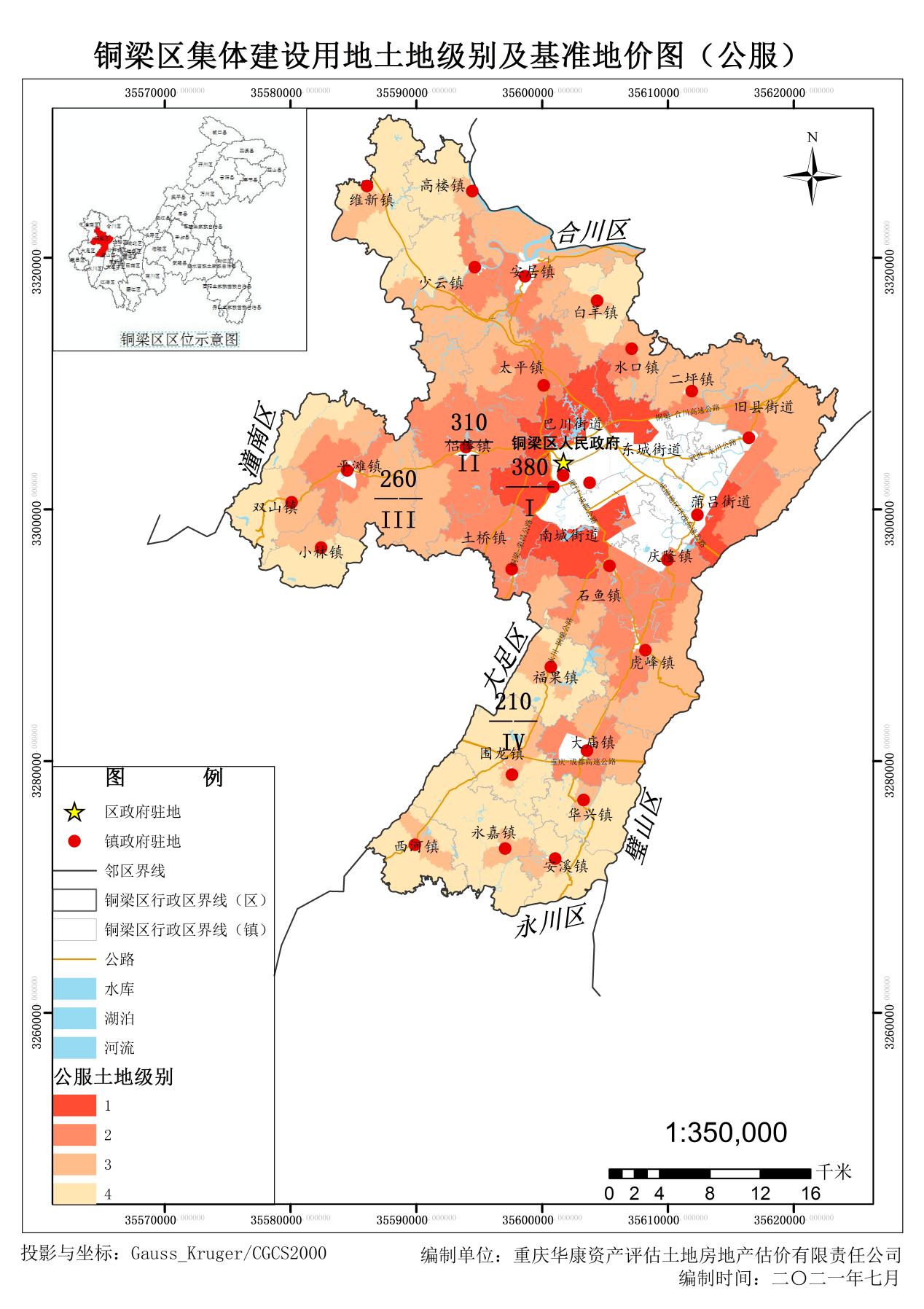 附件2   铜梁区集体建设用地基准地价表1.表现形式：地面单价；2.基准地价日期：2021年1月1日；3.土地使用权年限：商业40年、工矿仓储50年、公共管理与公共服务50年；4.容积率：商服1.5、工矿仓储1.0、公共管理与公共服务1.0；5.土地开发程度：“五通一平”，即宗地外通路、通电、通上水、通下水、通讯及宗地内场地平整；6、土地权利状况：不涉及他项权利，为完整权利状况下的土地使用权。附件3   铜梁区集体建设用地土地级别册附件4重庆市铜梁区集体建设用地使用权基准地价说明一、适用范围土地利用总体规划确定的允许建设区及有条件建设区与城镇规划确定的建设用地红线范围重叠部分以外的区域的集体建设用地使用权。二、基准地价内涵基准地价的内涵为集体建设用地使用权不同级别、不同用途、设定容积率和土地开发程度下，内涵设定出让年限的区域平均价格。土地权利状况：不涉及他项权利，为完整权利状况下的土地使用权。基准地价的价格表现形式为地面价。（一）基准地价容积率商服用地1.5，工矿仓储用地1.0，公共管理与公共服务用地1.0。（二）基准地价土地开发程度“五通一平”，即宗地外通路、通电、通上水、通下水、通讯及宗地内场地平整。（三）基准地价使用年限商服用地40年、工矿仓储用地50年、公共管理与公共服务用地50年。（四）基准地价期日2021年1月1日。三、土地用途分类基准地价土地用途分为商服、工矿仓储、公共管理与公共服务3个用途。（一）商服类普通商业用地（指以零售功能为主的小超市、小卖部、小饭馆等配套商业）、市场用地（指集贸市场、专业批发市场等）、旅游用地（指乡村旅游设施用地）。（二）工矿仓储类工业用地（指工业生产、产品加工制造、机械和设备修理及直接为工业生产服务的附属设施用地）、仓储用地（指用于物资储备、中转的场所用地，包括物流仓储设施、配送中心、转运中心等）。（三）公共管理与公共服务类公共服务用地（包括公共管理、文体、教育、医疗卫生、社会福利、宗教、文物古迹等设施用地以及兽医站、农机站等农业生产服务设施用地）其他未列入上述范围的用地，其用途类别可参照相关或相近用地用途类别确定。工矿仓储类、公共管理与公共服务类用地中的配套经营性设施用地，应参照商服用途确定。四、基准地价的应用运用基准地价系数修正法进行宗地价格评估时应适用对应用途级别的基准地价，并根据宗地实际情况进行期日、年期、容积率、土地用途、区域和个别因素及土地开发程度等修正。评估多用途混合的宗地价格时，应按各具体用途分别修正后加权测算。（一）宗地价格计算公式宗地地价=适用基准地价×期日的修系数×年期修正系数×土地用途修正系数×容积率修正系数×区域和个别因素修正系数+土地开发程度修正值（二）宗地价格测算中有关参数的确定1、适用的基准地价的确定根据宗地的法定用途，按照本说明第三条规定的基准地价分类，确定适用的基准地价用途后，根据国土部门公布执行的土地级别，确定对应用途级别应适用的基准地价。2、期日修正系数的确定期日修正系数=宗地估价期日的地价指数÷基准地价期日的地价指数宗地估价期日的地价指数以重庆市地价动态监测成果公布的地价指数为准。3、年期修正系数的确定为土地还原率（商服、工矿仓储、公共管理与公共服务分别为7.66%、5.96%、5.66%）；为宗地剩余使用年限；为基准地价规定的相应用途土地使用年限。4、容积率修正系数的确定按照宗地的法定容积率（R），根据《容积率修正系数表》确定容积率修正系数。商服用地用地容积率小于1.0时，按容积率1.0确定修正系数；商服用地容积率大于3.0时，按容积率3.0确定修正系数。工矿仓储用地和公共管理与公共服务用地不进行容积率修正。当R1<R<R2（R1、R2为上述《容积率修正系数表》中所列的相邻容积率）时，按下列公式计算容积率修正系数（X）：X=X1+（X2-X1）×（R-R1）/（R2-R1）X1、X2为R1、R2所对应的容积率修正系数。5、土地开发程度修正值的确定当宗地的土地开发程度与基准地价设定的土地开发程度不一致时，应根据《土地开发程度修正值表》确定开发程度修正值。6、区域和个别因素修正系数的确定按照《区域和个别因素修正系数表》，根据宗地各种因素情况确定每种因素的修正系数，应用上述公式测算宗地的区域和个别因素修正系数。为第种因素的修正系数。附表：1、土地用途修正系数表2、容积率修正系数表3、土地开发程度修正值表4、区域和个别因素修正系数表附表1土地用途修正系数表附表2容积率修正系数表附表4土地开发程度修正值表单位：元/平方米（土地面积）附表5：区域和个别因素修正系数表表商服用地修正因素指标说明表商服用地修正因素修正系数表工矿仓储用地用地修正因素指标说明表工矿仓储用地修正因素修正系数表公服用地用地修正因素指标说明表 公服用地修正因素修正系数表单位：元/平方米级别/用途商服商服工矿仓储工矿仓储公服公服级别/用途基准地价亩单价(万元/亩）基准地价亩单价(万元/亩）基准地价亩单价(万元/亩）I60040.00 35023.33 38025.33 II47031.33 26017.33 31020.67 III37024.67 18012.00 26017.33 IV30020.00 --21014.00 所属辖区行政村土地级别土地级别土地级别所属辖区行政村商服工矿仓储公服安居镇龙泉村333安居镇龙兴村222安居镇琵琶村333安居镇七佛村222安居镇赛龙村222安居镇石马村222安居镇四面村323安居镇淘河村333安居镇象山村333安居镇杨乐村333安居镇杨寿村333安居镇玉顶村333安溪镇紫极村333安溪镇安康村434安溪镇金滩村323安溪镇龙峰村434安溪镇谭洪村434巴川街道八一路社区居委会111巴川街道大雁村111巴川街道接龙村111巴川街道盘龙村111巴川街道千年村111巴川街道柿花社区居委会111巴川街道仙鱼社区居委会111巴川街道玉皇村111白羊镇兵马村434白羊镇凤凰村434白羊镇金铃村323白羊镇清晏村323白羊镇石船村434白羊镇水碾村434白羊镇羊嘴村323大庙镇大狮村222大庙镇东森村333大庙镇黄升村323大庙镇金桂村222大庙镇莲胜村222大庙镇龙岩村232大庙镇三品村222大庙镇石兴村323大庙镇双鹅村232大庙镇双马村222大庙镇双胜村333东城街道安全村111东城街道花院村111东城街道姜家岩社区居委会111东城街道拦马村111东城街道青羊村111东城街道水星村111二坪镇隘口村333二坪镇二郎村333二坪镇三房村222二坪镇狮子村333二坪镇严家村222二坪镇中山村333福果镇高山村434福果镇河兴村323福果镇荷香村434福果镇林宇村434福果镇龙岗村434福果镇三多村434福果镇三星村434福果镇三元村434福果镇团实村434福果镇西山村323高楼镇涪江村434高楼镇高楼村323高楼镇莲花村434高楼镇盘石村434虎峰镇纯古村222虎峰镇滴水村222虎峰镇东山村333虎峰镇翰林村222虎峰镇回龙村222虎峰镇进仕村333虎峰镇久远村222虎峰镇轮桥村222虎峰镇庙湾村323虎峰镇前进村323虎峰镇青符村222虎峰镇群力村333虎峰镇石岭村222虎峰镇石梯村222虎峰镇石寨村333虎峰镇石柱村222虎峰镇双龙村333虎峰镇双桥村323虎峰镇水鸭村222虎峰镇太公村333虎峰镇天锡村222华兴镇茯苓村434华兴镇明月村434华兴镇三塘村434华兴镇团林村434华兴镇犀牛村323华兴镇香山村434旧县街道白果村333旧县街道大观村222旧县街道丁家村333旧县街道箭高村333旧县街道金钟村222旧县街道檬梓村222旧县街道九塘村333旧县街道龙洞村333旧县街道石砚村222旧县街道双兴村333旧县街道四龙村333旧县街道宋坪村333旧县街道永清村333旧县街道永兴村222旧县街道长河村222旧县街道中峰村333旧县街道祝家村333侣俸镇白塔村333侣俸镇柏香村222侣俸镇保宁村222侣俸镇保乡村212侣俸镇凤飞村333侣俸镇妙明村333侣俸镇坪堰村333侣俸镇三石村222侣俸镇石蛤村222侣俸镇石河村222侣俸镇水龙村222侣俸镇太石村333侣俸镇天星村323侣俸镇文曲村212侣俸镇西岳村222侣俸镇新学村212侣俸镇永乐村323侣俸镇玉林村222侣俸镇志和村222南城街道巴岳村111南城街道翠英村111南城街道河东村111南城街道黄门村111南城街道两路社区居委会111南城街道马滩村111南城街道梯子村111南城街道桐梓社区居委会111南城街道西来村111南城街道鱼溅村111南城街道岳阳社区居委会111平滩镇插蜡村222平滩镇高平村323平滩镇红河村333平滩镇洪太村434平滩镇华光村333平滩镇惠风村323平滩镇立灯村333平滩镇青杠村232平滩镇四方村323平滩镇太安村333平滩镇团宝村333平滩镇金竹村333平滩镇万桥村222平滩镇新华村333平滩镇洋海村222平滩镇玉龙村434平滩镇珠玉村232蒲吕街道大坪村111蒲吕街道康济村212蒲吕街道穆莲社区111蒲吕街道平安村111蒲吕街道青山村323蒲吕街道人和村111蒲吕街道沙坝村222蒲吕街道善心村212蒲吕街道新联村212庆隆镇冬笋村222庆隆镇金源村222庆隆镇庆新村222庆隆镇同康村222少云镇大佛村434少云镇高碑村323少云镇海棠村222少云镇老君村434少云镇七宝村232少云镇少云村434少云镇石庙村323少云镇双堰村323少云镇塔坡村323少云镇向阳村323少云镇砚池村434少云镇转龙村222石鱼镇东店村222石鱼镇联丰村222石鱼镇三和村333石鱼镇太康村222石鱼镇兴发村222石鱼镇兴红村222石鱼镇盐田村333石鱼镇长乐村222双山镇大理村434双山镇建新村434双山镇群坊村323双山镇寿桥村434双山镇双泉村323双山镇岩湾村434双山镇喻兴村323水口镇大滩村333水口镇树荫村333水口镇天寨村222水口镇汪祠村333太平镇白云村212太平镇凉水村222太平镇坪漆村222太平镇双福村323太平镇太平村222太平镇团碾村323太平镇万寿村222太平镇余家村222太平镇垣楼村212土桥镇大磨村212土桥镇高桥村212土桥镇高垭村323土桥镇河水村212土桥镇黄沙村333土桥镇六赢村212土桥镇庆林村212土桥镇石庄村333土桥镇新房村222土桥镇新田村333围龙镇合龙村333围龙镇化龙村434围龙镇龙湖村434围龙镇龙井村323围龙镇龙鸣村434围龙镇龙神村434围龙镇龙湾村434围龙镇龙隐村434围龙镇龙苑村434围龙镇龙韵村434围龙镇龙珠村323围龙镇腾龙村434围龙镇卧龙村434维新镇槐树村323维新镇双石村434维新镇新滩村434维新镇新堰村434维新镇沿河村434维新镇杨柳村434维新镇营基村434西河镇大珑村434西河镇龙岭村434西河镇三善村434西河镇双永村434西河镇西河村434西河镇新四村323西河镇兴建村323小林镇华寿村434小林镇庆云村323小林镇圣灯村434小林镇鱼龙村434永嘉镇大兴村434永嘉镇复兴村434永嘉镇高龙村434永嘉镇和益村434永嘉镇蓝山村434永嘉镇明山村434永嘉镇圣水村434永嘉镇塘坪村434永嘉镇万年村434永嘉镇围永村323永嘉镇幸福村434永嘉镇永东村323永嘉镇竹海村434一级类二级类含义修正系数商服用地普通商业用地指以零售功能为主的小超市、小卖部、小饭馆等配套商业1商服用地市场用地指集贸市场、专业批发市场等0.9商服用地旅游用地指村集体用于旅游接待的乡村旅游设施用地0.8工矿仓储用地工业用地指工业生产、产品加工制造、机械和设备修理及直接为工业生产服务的附属设施用地1工矿仓储用地仓储用地指用于物资储备、中转的场所用地，包括物流仓储设施、配送中心、转运中心等1.1公共管理与公共服务用地公共服务用地包括公共管理、文体、教育、医疗卫生、社会福利、宗教、文物古迹等设施用地以及兽医站、农机站等农业生产服务设施用地1公共管理与公共服务用地公共场地用于公众活动的公共开放空间用地，包括小广场、小绿地等0.8公共管理与公共服务用地基础设施用地道路、交通和公用设施等用地0.8容积率商服≤11.05 1.51.00 20.96 ≥30.92 开发程度平整土地通路通电通讯通上水通下水开发费203020101520商服用途基准地价因素商服用途基准地价因素商服用途基准地价因素优较优一般较差差区域因素商服繁华度距离商服中心距离（m）＜300300-15001500-30003000-5000＞5000区域因素商服繁华度商业网点密度密集较密集一般较不密集不密集区域因素交通
条件临街道路类型150米内有主干道250米内有
主干道350米内有
主干道350米内有
次干道350米外有次干道区域因素交通
条件距长途汽车站的距离（m）＜16001600-25002500-35003500-6000＞6000区域因素交通
条件距高速公路出口的距离（m）＜12001200-25002500-35003500-6000＞6000区域因素基础
设施供水、供电、通讯保证度（%）＞9588-9582-8868-82＜68区域因素人口状况（客流万人次/日）人口状况（客流万人次/日）＞3525-3515-255-15＜5区域因素规划状况规划状况有利较有利无影响较不利不利个别因素宗地临街状况宗地临街状况三面临街两面临街一面临街袋地袋地（严重影响利用）个别因素宗地宽深比宗地宽深比＞1.61.2-1.60.8-1.20.5-0.8＜0.5个别因素宗地的整形度宗地的整形度规则较规则一般较不规则不规则商服用途基准地价因素商服用途基准地价因素商服用途基准地价因素优（%）较优（%）一般（%）较劣（%）劣（%）区域因素商服繁华度距离商服中心距离（m）2.88 1.440-1.44-2.88区域因素商服繁华度商业网点密度1.60 0.80 0-0.80 -1.60 区域因素交通条件临街道路类型1.60 0.80 0-0.80 -1.60 区域因素交通条件距长途汽车站的距离（m）0.96 0.48 0-0.48 -0.96 区域因素交通条件距高速公路出口的距离（m）0.96 0.48 0-0.48 -0.96 区域因素基础设施供水、供电、通讯保证度（%）2.40 1.20 0-1.20 -2.40 区域因素人口状况（客流万人次/日）人口状况（客流万人次/日）1.44 0.72 0-0.72 -1.44 区域因素规划状况规划状况1.28 0.64 0-0.64 -1.28 个别因素宗地临街状况宗地临街状况1.28 0.64 0-0.64 -1.28 个别因素宗地宽深比宗地宽深比0.80 0.40 0-0.40 -0.80 个别因素宗地的整形度宗地的整形度0.80 0.40 0-0.40 -0.80 合计合计合计1680-8-16工矿仓储用途基准地价因素工矿仓储用途基准地价因素工矿仓储用途基准地价因素优较优一般较差差区域因素交通条件临道路类型国道省道县道乡道村道区域因素交通条件长途车站距离（km）＜22-55-1010-20＞20区域因素交通条件距高速公路出入口的距离（km）＜55-1010-1515－20>20区域因素基础设施条件供水、供电、通讯保证度（%）＞9895－9890－9585－9085以下区域因素基础设施条件排水设施完善度（%）排水畅通、常年不漫水畅通、年内2－3次漫水偶尔阻塞、年内2－3次漫水偶尔阻塞、年内5－9次漫水常阻塞、常漫水区域因素产业集聚度产业集聚类型高新技术，联系紧密高新技术，产业联系一般；一般产业，联系紧密高新技术，联系松散；一般产业，联系一般一般产业，联系松散独立分布区区域因素产业集聚度企业规模（m2）＞10万3万－10万8千－3万3千－8千＜3千区域因素规划状况规划状况有利较有利无影响较不利不利个别因素宗地坡度宗地坡度≤5°5°－10°10°－15°15°－25°＞25°个别因素地质灾害地质灾害无不易发区低易发区中易发区高易发区、极易发区个别因素区域内污染状况区域内污染状况无轻微一般较重严重工矿仓储用途基准地价因素工矿仓储用途基准地价因素工矿仓储用途基准地价因素优（%）较优（%）一般（%）较劣（%）劣（%）区域因素交通条件临道路类型2.161.080-1.08-2.16区域因素交通条件长途车站距离（km）1.20 0.60 0-0.60 -1.20 区域因素交通条件距高速公路出入口的距离（km）0.96 0.48 0-0.48 -0.96 区域因素基础设施条件供水、供电、通讯保证度（%）1.80 0.90 0-0.90 -1.80 区域因素基础设施条件排水设施完善度（%）0.96 0.48 0-0.48 -0.96 区域因素产业集聚度产业集聚类型0.96 0.48 0-0.48 -0.96 区域因素产业集聚度企业规模（m2）0.72 0.36 0-0.36 -0.72 区域因素城市规划城市规划1.08 0.54 0-0.54 -1.08 个别因素宗地坡度宗地坡度0.96 0.48 0-0.48 -0.96 个别因素地质灾害地质灾害0.72 0.36 0-0.36 -0.72 个别因素区域内污染状况区域内污染状况0.48 0.24 0-0.24 -0.48 合计合计合计1260-6-12公服用途基准地价因素公服用途基准地价因素公服用途基准地价因素优较优一般较差差区域因素商服繁华度距离商服中心距离（m）＜300300-15001500-30003000-5000＞5000区域因素商服繁华度商业网点密度密集较密集一般较不密集不密集区域因素交通
条件临街道路类型150米内有主干道250米内有
主干道350米内有
主干道350米内有
次干道350米外有次干道区域因素交通
条件距长途汽车站的距离（m）＜16001600-25002500-35003500-6000＞6000区域因素交通
条件距高速公路出口的距离（m）＜12001200-25002500-35003500-6000＞6000区域因素基础
设施供水、供电、通讯保证度（%）＞9588-9582-8868-82＜68区域因素人口状况（客流万人次/日）人口状况（客流万人次/日）＞3525-3515-255-15＜5区域因素规划状况规划状况有利较有利无影响较不利不利个别因素宗地临街状况宗地临街状况三面临街两面临街一面临街袋地袋地（严重影响利用）个别因素宗地宽深比宗地宽深比＞1.61.2-1.60.8-1.20.5-0.8＜0.5个别因素宗地的整形度宗地的整形度规则较规则一般较不规则不规则公服用途基准地价因素公服用途基准地价因素公服用途基准地价因素优（%）较优（%）一般（%）较劣（%）劣（%）区域因素商服繁华度距离商服中心距离（m）2.70 1.350-1.35-2.7区域因素商服繁华度商业网点密度1.50 0.75 0-0.75 -1.50 区域因素交通
条件临街道路类型1.50 0.75 0-0.75 -1.50 区域因素交通
条件距长途汽车站的距离（m）0.90 0.45 0-0.45 -0.90 区域因素交通
条件距高速公路出口的距离（m）0.90 0.45 0-0.45 -0.90 区域因素基础
设施供水、供电、通讯保证度（%）2.25 1.13 0-1.13 -2.25 区域因素人口状况（客流万人次/日）人口状况（客流万人次/日）1.35 0.68 0-0.68 -1.35 区域因素规划状况规划状况1.20 0.60 0-0.60 -1.20 个别因素宗地临街状况宗地临街状况1.20 0.60 0-0.60 -1.20 个别因素宗地宽深比宗地宽深比0.75 0.38 0-0.38 -0.75 个别因素宗地的整形度宗地的整形度0.75 0.38 0-0.38 -0.75 合计合计合计157.520-7.52-15